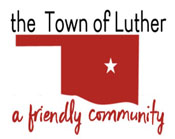 BOARD OF TRUSTEES FOR THE TOWN OF LUTHERTUESDAY, AUGUST 10, 2021 AT 7:00 P.M.LUTHER TOWN HALL108 SOUTH MAIN STREET, LUTHER, OKLAHOMA 73054REGULAR MEETING AGENDACall to order.Invocation.Pledge of Allegiance.Roll Call.Determination of a quorum.Approval of the Consent Agenda, Approval of the Board Minutes from the meetings of July 13 and 22, 2021 Approval of Claims, including PayrollReview and Approval of Acting Treasurer’s ReportConsideration of Items Removed from the Consent AgendaTrustee CommentsPresentation from Myers EngineeringTrustee One (Terry Arps)Discussion of possible project, associated engineering costs and application deadline for an OWRB Reap Grant.Consideration, discussion, and possible acceptance of land identified as lots three (3), four (4), and five (5) in Delaporte Second Addition to the Town of Luther, Oklahoma, as shown by the recorded plat thereof, pursuant to a Quit Claim Deed executed by the Oklahoma County Board of County Commissioners.Consideration, discussion, and possible acceptance of two acres of land located in the Northwest Quarter of the Southeast Quarter of Section Twenty-Eight (28), Township Fourteen (14) North, Range One East of the Indian Meridian, Town of Luther, State of Oklahoma, pursuant to a Quit Claim Deed executed by the Oklahoma County Board of County Commissioners.Consideration, discussion and possible action, including direction to the Town Attorney to draft ordinances and resolutions for possible approval by the Board of Trustees, regarding a plan moving forward for the Clerk-Treasurer/Floodplain Administrator position.Consideration, discussion and possible action to hire a surveyor to conduct a survey of the area that would be South Birch Street between 8th and 178th Streets, in preparation for Oklahoma County to build a gravel road to specifications.Consideration, discussion, and possible approval of a Professional Services Agreement with The Childs Law Firm, PLLC, for Fiscal Year 2021-2022.Consideration, discussion, and possible approval of a Judicial Services Agreement with the Honorable Dennis McGrath.Consideration, discussion and possible action to approve a request from Dawn Shelton and Luther Register News to hold the Luther Pecan Festival on December 4, 2021.Consideration, discussion and possible action to finalize the design of the Town’s Defined Contribution Plan through Oklahoma Municipal Retirement Fund.Consideration, discussion, and possible approval of an Amended Property Improvements Agreement between the Town of Luther and Progressive Business Group, LLC, for the property generally located at 18725 East Highway 66.Consideration, discussion, and possible approval of an audit engagement letter with Russell and Williams, CPA’s, P.C., to conduct the annual audit.Trustee Two (Brian Hall)Trustee Three (Carla Caruthers)Consideration, discussion and possible action to approve required “Instructor 1” training for Fire Chief Figueroa on September 18, 19, 25 and 26, 2021, through OSU Fire Service Training at a cost of $300.00 for the class and $77.00 for the training book, for a total cost of $377.00.  Consideration and discussion of Resolution 2021-13R, A RESOLUTION OF THE BOARD OF TRUSTEES OF THE TOWN OF LUTHER, OKLAHOMA, APPROVING AND AUTHORIZING AGREEMENTS WITH INDIVIDUALS, FIRMS, PRIVATE CORPORATIONS, ASSOCIATIONS, AND POLITICAL SUBDIVISIONS FOR FIRE PROTECTION OUTSIDE THE CORPORATE LIMITS OF THE TOWN; ESTABLISHING THE FEES FOR FIRE APPARATUS AND PERSONNEL, AS WELL AS EQUIPMENT AND SUPPLIES FOR BOTH INSIDE AND OUTSIDE THE CORPORATE LIMITS OF THE TOWN; ESTABLISHING A SUBSCRIPTION SERVICE FOR RESIDENTS OF THE TOWN; AND AUTHORIZING THE TOWN MANAGER TO PROVIDE NOTICE TO THOSE OUTSIDE THE TOWN LIMITS AND ENTER INTO AGREEMENTS FOR THE PURPOSES OF PROVIDING FIRE PROTECTION IN ACCORDANCE WITH THE PROVISIONS OF THIS RESOLUTION AND BY THE LUTHER CODE OF ORDINANCES Consideration and discussion of amounts to be charged for Fire Protection fees, including apparatus, personnel, equipment, supplies, as well as subscription fees and contract agreements for fire protection. Consideration, discussion and possible action to have the fire hydrant and associated equipment at the Town Water Drop location diagnosed and repaired or replaced. Trustee Four (Jeff Schwarzmeier)Trustee Five (Joshua Rowton)Consideration, discussion and possible action to enter into an agreement with Oklahoma Dirt Diamonds 2013 to lease Softball Field #2 from August 13 to November 12, 2021, for the sum of $100.00.Review, consideration, discussion, and possible action to approve all matters related to the Culpepper & Merriweather Circus.New Business: In accordance with the Open Meeting Act, Title 25 O.S. 311.A.9 of the Oklahoma Statutes, new business is defined as any matter not known about or which could not have been reasonably foreseen prior to the time of posting the agenda.Citizen participation:  Citizens may address the Board during open meetings on any matter on the agenda prior to the Board taking action on the matter. On any item not on the current agenda, citizens may address the Board under the agenda item Citizen Participation. Citizens should fill out a Citizen’s Participation Request form and give it to the Mayor. Citizen Participation is for information purposes only, and the Board cannot discuss, act or make any decisions on matters presented under Citizens Participation. Citizens are requested to limit their comments to two minutes.Adjourn._______________________________________Scherrie Pidcock, Acting Town Clerk-TreasurerAgenda Posted Monday, August 9, 2021, at Luther Town Hall, via MailChimp, on the website at www.townoflutherok.com and on Facebook at The Town of Luther, prior to 7:00 pm.